2023 Calendar Art Competition Entry Form   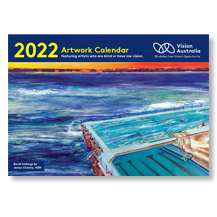 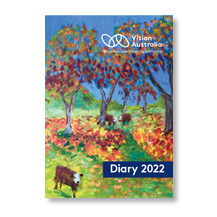 Entries are now open to all artists who are blind or have low vision for the annual Vision Australia calendar artwork competition! It’s an opportunity to be featured in the 2023 Vision Australia large print calendars or diary. Plus, a chance to win a $300 gift card!To enterPlease fill in this entry form online and upload images of your workEntries close Friday 13 May 2022 at 5pm AESTPlease complete details belowConditions of entryArtwork must be an original painting or drawing and appropriate for a decorative wall calendar1-2 pieces of artwork can be submitted per artistArtwork must have been created within the last 12 monthsArtwork must be suitable to be reproduced (printed) in an A3 landscape format. The calendar size is L 440 mm x H 297 mmThe competition is open to all agesSubmissions must be high quality, high resolution, digital image/sVision Australia is not responsible for the photography of any artworkEntry is via email only to artworkcompetition@visionaustralia.orgThe entries will be assessed by a panel of Vision Australia staff The judges’ decision is final and no correspondence will be entered intoEntries close on Friday 7th May 2022 at 5pm AESTAll successful applicants will be contacted by phone or emailWinning artists will be asked to sign a consent form which allows Vision Australia to use the selected photographs for a period of two years for marketing purposes.Artists may be requested to be interviewed by the media for publicity purposes. Vision Australia does not take, keep, own or buy the original artworks.The successful entries, as determined by Vision Australia, will receive a special recognition certificate and a gift card to the value of $300.Please email your completed form and attach your digital, high res images of your artwork to: artworkcompetition@visionaustralia.orgFull nameMailing addressState and postcodePhone or mobileEmail addressYour age and closest
Vision Australia officeAge -Closest office - Eye condition and how long you have had itTitle of artwork #1Date completed and medium usedTitle of artwork #2Date completed and medium used